О проекте закона Республики Саха (Якутия) «О внесении измененияв статью 1 Закона Республики Саха (Якутия) «Об установлении дополнительных ограничений времени, условий и мест розничной продажи алкогольной продукции в Республике Саха (Якутия)»Государственное Собрание (Ил Тумэн) Республики Саха (Якутия)                                      п о с т а н о в л я е т:1. Отклонить проект закона Республики Саха (Якутия) «О внесении изменения в статью 1 Закона Республики Саха (Якутия) «Об установлении дополнительных ограничений времени, условий и мест розничной продажи алкогольной продукции в Республике Саха (Якутия)», внесенный народным депутатом Республики Саха (Якутия) Г.П.Парахиным.2. Направить настоящее постановление народному депутату Республики Саха (Якутия) Г.П.Парахину.3. Настоящее постановление вступает в силу с момента его принятия.Председатель Государственного Собрания   (Ил Тумэн) Республики Саха (Якутия) 						П.ГОГОЛЕВг.Якутск, 12 декабря 2019 года             ГС № 366-VI   ГОСУДАРСТВЕННОЕ СОБРАНИЕ(ИЛ ТУМЭН)РЕСПУБЛИКИ САХА (ЯКУТИЯ)                          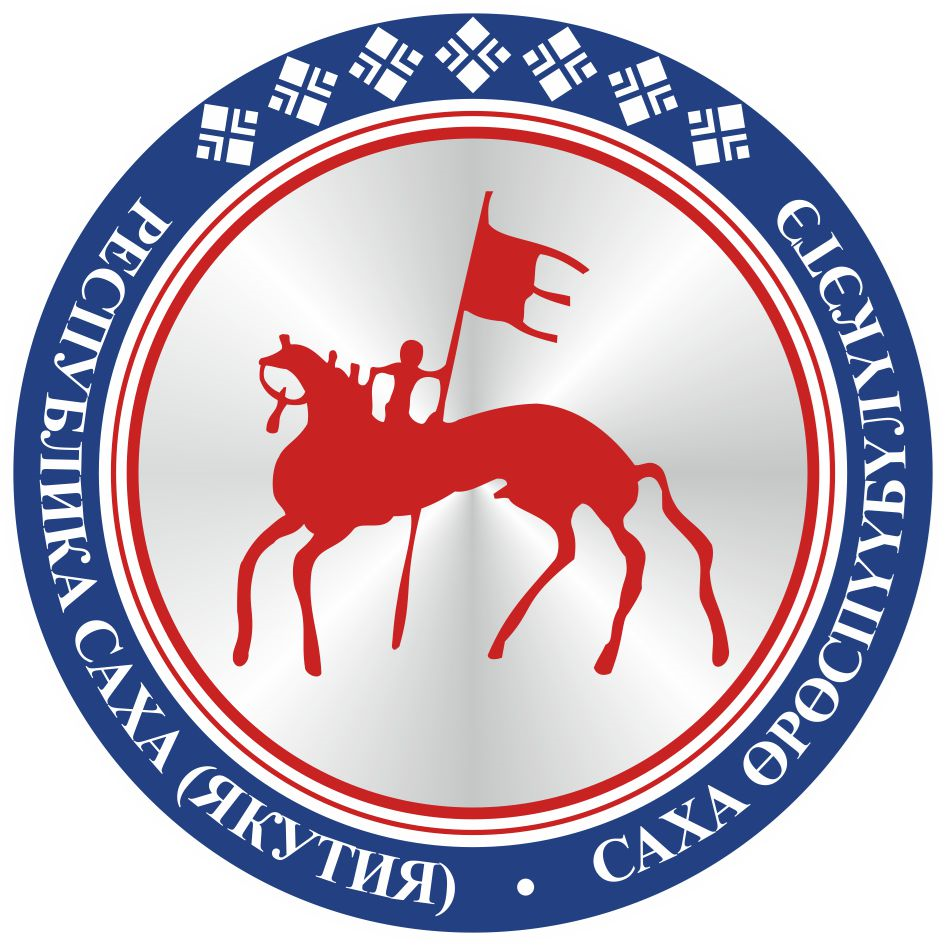 САХА ӨРӨСПҮҮБҮЛҮКЭТИНИЛ ТҮМЭНЭ                                 П О С Т А Н О В Л Е Н И ЕУ У Р А А Х